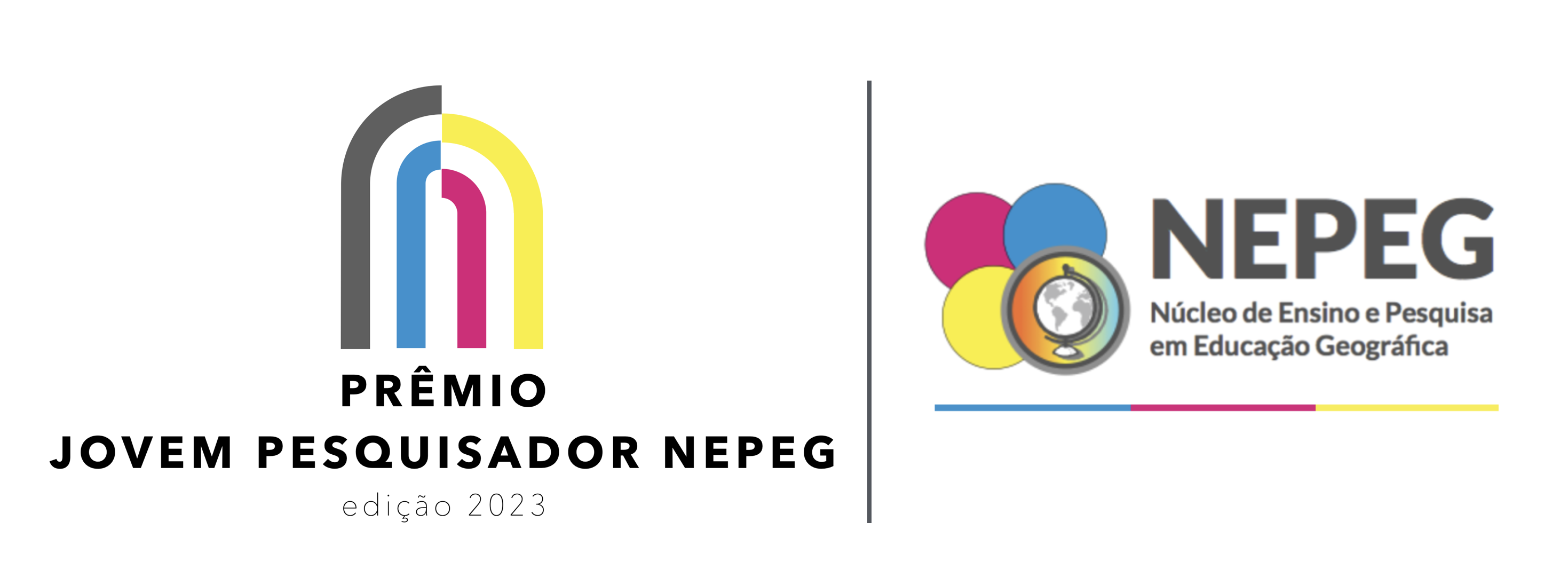 ANEXO I FICHA DE INSCRIÇÃO Local,  dia de mês de 2023 ____________________________________________Assinatura do CandidatoANEXO II – TABELA DE PONTUAÇÃO1. NOME:1. NOME:1. NOME:1. NOME:2. DATA DE NASCIMENTO:2. DATA DE NASCIMENTO:2. DATA DE NASCIMENTO:2. DATA DE NASCIMENTO:3. CPF:4. RG:5. E-MAIL:5. E-MAIL:5. E-MAIL:5. E-MAIL:6. FONE FIXO:(    )CELULAR:(    )7. ENDEREÇO DO CURRÍCULO LATTES:7. ENDEREÇO DO CURRÍCULO LATTES:7. ENDEREÇO DO CURRÍCULO LATTES:7. ENDEREÇO DO CURRÍCULO LATTES:8. MAIOR TITULAÇÃO: 8. MAIOR TITULAÇÃO: 8. MAIOR TITULAÇÃO: 8. MAIOR TITULAÇÃO: 9. DATA DE CONCLUSÃO DA ÚLTIMA TITULAÇÃO:9. DATA DE CONCLUSÃO DA ÚLTIMA TITULAÇÃO:9. DATA DE CONCLUSÃO DA ÚLTIMA TITULAÇÃO:9. DATA DE CONCLUSÃO DA ÚLTIMA TITULAÇÃO:10. TÍTULO DO ARTIGO (CONFORME SUBITEM 3.1 ALÍNEA C):10. TÍTULO DO ARTIGO (CONFORME SUBITEM 3.1 ALÍNEA C):10. TÍTULO DO ARTIGO (CONFORME SUBITEM 3.1 ALÍNEA C):10. TÍTULO DO ARTIGO (CONFORME SUBITEM 3.1 ALÍNEA C):11. AUTOR(ES):11. AUTOR(ES):11. AUTOR(ES):11. AUTOR(ES):12. REVISTA EM QUE O ARTIGO FOI PUBLICADO:12. REVISTA EM QUE O ARTIGO FOI PUBLICADO:12. REVISTA EM QUE O ARTIGO FOI PUBLICADO:12. REVISTA EM QUE O ARTIGO FOI PUBLICADO:ITEMATIVIDADESVALOR UNITÁRIO DOS PONTOSPONTUAÇÃO ATRIBUÍDA PELO CANDIDATO1Publicação de artigos científicos em estrato A1 com um coletivo de autores avaliados pela CAPES nos últimos 5 anos na área de Geografia.Unidade: 40 pontosTotal máximo: 2002Publicação de artigos científicos como único autor em estrato A1 avaliados pela CAPES nos últimos 5 anos na área de Geografia.Unidade: 35 pontosTotal máximo: 1753Publicação de artigos científicos em estrato A2 com um coletivo de autores avaliados pela CAPES nos últimos 5 anos na área de Geografia.Unidade: 30 pontosTotal máximo: 1504Publicação de artigos científicos como único autor em estrato A2 avaliados pela CAPES nos últimos 5 anos na área de Geografia.Unidade: 25 pontosTotal máximo: 1255Publicação de artigos científicos em estrato A3 com um coletivo de autores avaliados pela CAPES nos últimos 5 anos na área de Geografia.Unidade: 20 pontosTotal máximo: 1006Publicação de artigos científicos como único autor em estrato A3 avaliados pela CAPES nos últimos 5 anos na área de Geografia.Unidade: 15 pontosTotal máximo: 757Publicação de artigos científicos em estrato A4 com um coletivo de autores avaliados pela CAPES nos últimos 5 anos na área de Geografia.Unidade: 12 pontosTotal máximo: 608Publicação de artigos científicos como único autor em estrato A4 avaliados pela CAPES nos últimos 5 anos na área de Geografia.Unidade: 10 pontosTotal máximo: 509Publicação de artigos científicos com um coletivo de autores em estrato B1 avaliados pela CAPES nos últimos 5 anos na área de Geografia.Unidade: 5 pontosTotal máximo: 2510Publicação de artigos científicos como único autor em estrato B1 avaliados pela CAPES nos últimos 5 anos na área de Geografia.Unidade: 4 pontosTotal máximo: 2011Publicação de artigos científicos com um coletivo de autores em estrato B2 avaliados pela CAPES nos últimos 5 anos na área de Geografia.Unidade: 3 pontosTotal máximo: 1512Publicação de artigos científicos como único autor em estrato B2 avaliados pela CAPES nos últimos 5 anos na área de Geografia.Unidade: 2 pontosTotal máximo: 1013Publicação de capítulo de livro com contribuição para a área de ensino de Geografia com ISBN e corpo editorial.3014Publicação de livro como organizador da obra com contribuição para a área de ensino de Geografia com ISBN e corpo editorial.2015Publicação de livro do NEPEG como organizador da obra.4516Publicação de capítulo de livro organizado e publicado pelo NEPEG4017Participação no Fórum NEPEG com apresentação de trabalho (por evento)518Participação nos Grupos de Trabalho do NEPEG1019Participação em reunião itinerante do NEPEG (por evento)520Participação em curso de formação promovido pelo NEPEG (por curso)421Participação na comissão organizadora dos fóruns do NEPEG1022Participação em programas de iniciação à docência e/ou científica (PIBID-RP-PIBIC)35SOMA TOTALSOMA TOTALSOMA TOTAL